Publicado en Madrid el 19/08/2022 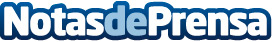 4 consejos para enfrentar las finanzas personales a un otoño-invierno de crisis económica, según Alfio BardollaHoy en día la gestión de las finanzas personales se ha convertido en la principal preocupación para el 89% de los españoles consultados por la academia de formación financiera. Las finanzas personales del 47% de los españoles no están preparadas para una recesión económicaDatos de contacto:Alfio Bardolla605065567Nota de prensa publicada en: https://www.notasdeprensa.es/4-consejos-para-enfrentar-las-finanzas Categorias: Nacional Inmobiliaria Finanzas Marketing Emprendedores Recursos humanos Criptomonedas-Blockchain http://www.notasdeprensa.es